170-летие Самарской губернии!!!             13 января 2021 года Самарская губерния  отметила  своё 170-летие. Юбилейная дата – достойный повод для того, чтобы еще раз подчеркнуть, за что мы любим родной край, чем гордимся в его прошлом и настоящем, какими победами и традициями особенно дорожим. В рамках празднования Дня Самарской губернии в ГБОУ СОШ с.Шламка   провели следующие мероприятия:Классные часы и исторические уроки  на темы:11.01.2021. -«О той земле, где ты родился»- 6 класс11.01.2021 -«Край Самарский: из прошлого в настоящее»- 5 классВнеклассные мероприятия11.01.2021 -«Самарская Лука - заповедник чудес»: краеведческий турнир – 9 класс11.01.2021 -«Исторические вехи губернии» викторина – 7 классОнлайн экскурсии по Самарскому краю11.01.2021 -«Загадочные уголки Самарского края Самарская губерния: вехи истории – 10 – 11 классы 11.01.2021 -«Моя Самара» - 1-4 классы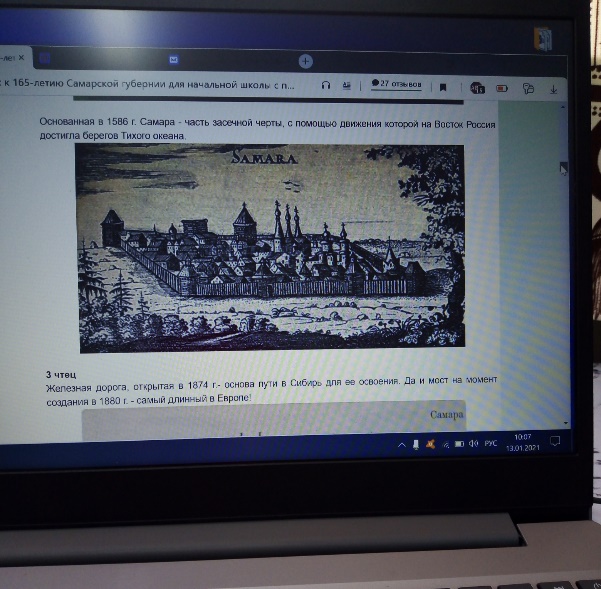 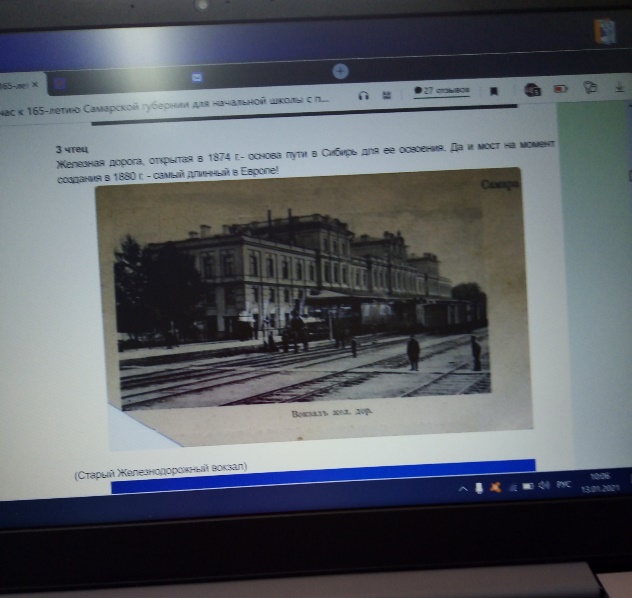 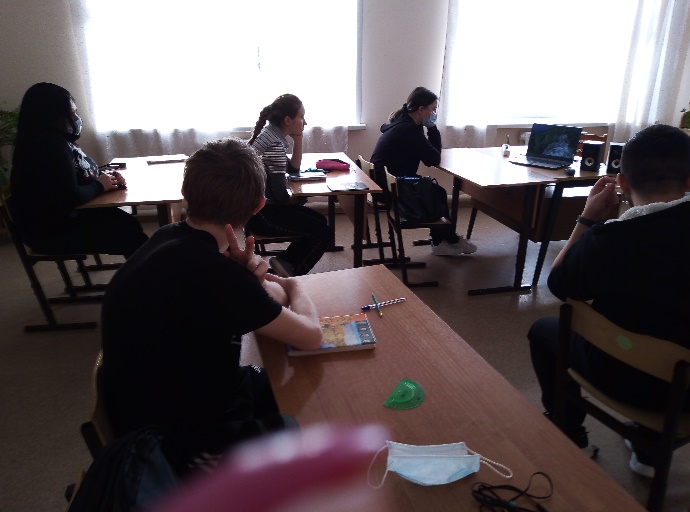 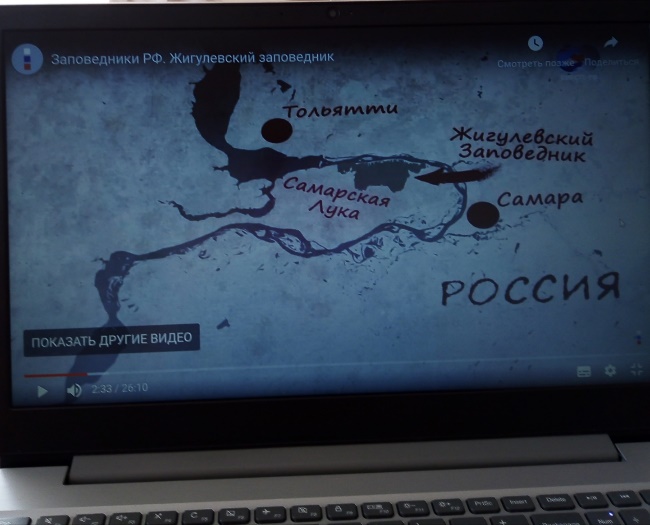 